Lobos, 9 de Junio de 2021.-Sra. Secretaria de Asuntos DocentesDistrito Lobos	La Dirección del Instituto Superior de Formación Docente y Técnica Nº 43 de Lobos, en el marco de la Resolución Nº 5886/03 y su modificatoria del ANEXO I, Resolución N° 1161/20, en el marco del ASPO, solicita a Ud. realice la difusión y convocatoria de aspirantes a la cobertura de las horas y/o módulos que se detallan a continuación:-CARRERA: Profesorado de Tercer Ciclo de la EGB y la Educación Polimodal en Historia-Resol. Nº 13259/99 - 25/03-Perfil Docente: -AÑO/CURSO: 4°-PERSPECTIVA/ESPACIO: Historia Argentina Siglo XX-CARGA HORARIA: 4 módulos          . SITUACIÓN DE REVISTA:  Provisional-MOTIVO: Apertura de Curso-LAPSO: 3 de mayo 2021 al 30 de Abril 2022-TURNO: VESPERTINO-HORARIO: Lunes y Jueves de 18 a 20 hsIMPORTANTE: según la Comunic. Conj N°5 lo indica en el punto 4, todos los docentes pueden presentarse a concurso, pero la designación depende de la Resol 1141/21 modificatoria de Resol N° 416, que indica que se autoriza la toma de cargos a los docentes mayores y menores de 60 años siempre que presenten las condiciones para la actividad presencial y que no pertenezcan a los grupos de riesgo.CRONOGRAMA PREVISTO:-DIFUSIÓN E INSCRIPCIÓN (6 días corridos, ambas en simultáneo): desde el Viernes 11/06/2021 al miércoles 16/06/2021.INSCRIPCION: LINK FORMULARIO: https://forms.gle/QQv4qxGRFwCe8dxh7PRESENTACIÓN DE LA PROPUESTA: siguiendo la guía en el sitio www.isfdyt43-bue.infd.edu.ar  organización y gestión institucional/concursos/guía para la elaboración de propuestas pedagógicas.La presentación de propuesta debe ser enviada EN FORMATO PDF al correo isfdyt43lobos@abc.gob.ar, presentar dos archivos, uno identificado y otro sin identificación personal ( apellido y nombre). Pueden consultar los contenidos en esta planilla de difusión, en la página WEB o solicitarlos al correo isfdyt43lobos@abc.gob.arANEXO III Y DOCUMENTACIÓN RESPALDATORIA: enviar EN FORMATO PDF AL CORREO DEL INSTITUTO, siguiendo las indicaciones publicadas en el sitio www.isfdyt43-bue.infd.edu.ar – organización y gestión institucional/concursos/guía práctica para la presentación de títulos y antecedentesCOMISIÓN EVALUADORA: Estará integrada por una Autoridad de instituto, un Representante del CAI,,dos Especialistas del área y un Alumno avanzado. NOTIFICACION - PROCEDIMIENTO - REQUISITOS: Siguiendo las indicaciones mencionadas en el punto “Difusión e inscripción”-FECHA DE NOTIFICACIÓN DE PUNTAJES DE PROPUESTAS, ANTECEDENTES Y MIEMBROS DE LA COMISIÓN EVALUADORA:   A confirmar. Se notificará vía correo electrónico. -RECUSACIÓN /EXCUSACIÓN: Fecha a confirmar. Una vez recibida la notificación de puntaje contarán con 3 días corridos para la recusación/excusación, vía correo electrónico a isfdyt43lobos@abc.gob.ar-FECHA DE ENTREVISTA:   fecha a confirmar. Se notificará vía correo electrónico, WhatsApp, teléfono.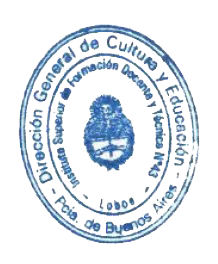 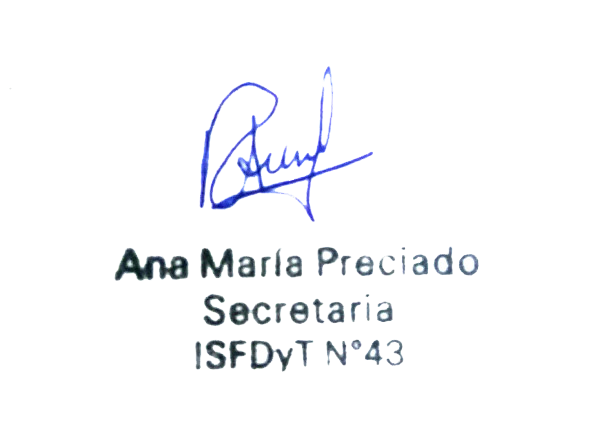 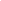 CONTENIDOS• Historia Argentina (Siglo XX)• La construcción del Estado; economía y sociedad.• Diversas formas de relación entre el estado y la sociedad.• Organización de los movimientos obreros.• Conservadores, radicales, peronistas.• La inestabilidad institucional.• El autoritarismo y la negación de la participación política.• Restauración de la democracia.• Organización territorial, poblamiento y recursos naturales.• El rol de la ciencia y la tecnología.• Argentina en el contexto de la globalización.